CURRICULUM VITAEPERSONAL DETAILS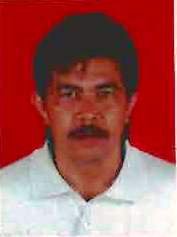 Name			:  Bernard NgantungPlace and Date of Birth	:  Manado, 06 AUGUST 1960Gender			:  MaleNationality			:  IndonesianCurrent Address		:  Sei Tering II, Tj. Sengkuang – Batu Ampar, Batam Contact Number		:  +62 813-7218-4123 KEY SKILLS TECHNICAL SKILLSTubular InspectionNDT InspectionHealth, Safety and EnvironmentCERTIFICATION & TRAINING ASNT MTPT Level II, 2012, MSSSICA PARIS Inspector, 2001, SingaporeEDUCATIONSenior High School, 1978PROFESSIONAL BACKGROUNDFebruary1985 -1991        PT. Citra TubindoEMPLOYMENTMore than 25 years of experience in Wellhead, Christmas Trees, Spools, Tubing/Casing Hangers, API/Primary Thread, Single String Solid Block, Riser, Hydraulic Actuator, Valves Assemblies: Gate, Ball, Relief, Control, Casing/Tubing & Conductor Pipes.2001 Jan to PresentSICA SOUTH EAST ASIA SingaporeQA/QC INSPECTOR. Performed material verification, review calibration of measuringand test equipments, witness dimensional inspection, Thread Gauging,Hydrostatic and Gas Pressure Test, painting of Wellhead, Gate Valve, Hangers, X’Mas treewith 3 000psi – 15 000psi test pressure, witness drift testing, review NDE personnelqualification of ASNT-TC-1A Level II, witness NDE – Magnetic Particle Inspection usingfluorescent method, and Ultrasonic Test, witness bond integritycheck and overlay thickness measurement, performed 100% visual inspection of finishmachined parts, performed stack-up test for Total projects, pre-shipment inspection,review and endorsed of final dossier. All above inspections performed at FMC Singapore, OMS Oilfield, Singapore Cooper Cameron, Vetco Gray Shanghai, FMC, Dril-Quip, Oiltools,Hunting Oilfield Service and Halliburton in accordance withAPI 6A, API 14A and API 17D.Inspection on fabrication of OCTG at pipe mill, material verification, monitoring Process also Weld Centralizing & Heat Treating (PWHT) and fabrication activities (on line), Threading pipe surveillance, witness mechanical test, review NDT report, Final Inspection for Conductor pipes, Line Pipes, Casings and tubing for various sizes and review of final documentation/final dossier. Inspections above performed at Batam PT. Citra TubindoTbk, PurnaBina Nusa Batam, PatraindoBatam Indonesia, Spindo Surabaya Indonesia, SobenaKemaman Malaysia, Scomi Singapore, Hunting Oilfield Services, MITA-TMM Batam, JFE Handa,Japan, China WPS, VallourecTianda Oil pipes, TPCO China, in accordance with API 5L, API 5CT, API5B1985 Feb to 1991 Oct:PT. Citra Tubindo, Batam, Indonesia		Quality Qontrol and Quality control Leadman.Inspection Casing/tubing New equipment, casing & Tubing stock.Special serve all customer inspection in Citra Tubindo.1991 May to 1994 Oct:PT Supraco, IndonesiaQuality Control Inspector Technician. Review certification documents for incoming material, purchase items and n components. Batam Plant Standard Quality Procedures. Witness in-process and Threading Surveillance products and service products and record. Update and issue controlled document/drawings to workshop floor.1994 Nov to 1997 Dec:PT. Sekawan Eka Sejati Batam & Jakarta IndonInspection casing/Tubing new equipment, casing/Tubing stock.QC inspector-offline inspection and online inspection.Tubular services maintenance casing/Tubing coating and ReatlingCasing/Tubing reclamation, MPI, Threading Surveillance.1998 Jan to 2001 Dec:PT Lekom Maras Batam & Jakarta, Indonesia Inspection casing/Tubing new equipment, casing/Tubing stock.QC inspector-offline inspection and online inspection.Tubular services maintenance casing/Tubing coating and ReatlingCasing/Tubing reclamation, MPI, Threading Surveillance.EQUIPMENT INSPECTED:Spools 				Tubing/Casing HangersRigs/Rig Equipment 			API/Primary ThreadSingle String Solid Block 		Hydraulic ActuatorWellhead 				Valves Assemblies: Gate, Ball, Relief,ControlCasing/Tubing Pipe 			Conductor PipesReels and Cradle			RiserDecember 1991-1994 1994-19971998-2001 2001–20082009 201020122012-20132013-20142015-20172018-             QA/QC InspectorPT Supraco, IndonesiaPT. Sekawan Eka SejatiPT Lekom Maras BatamSICA SA / SICA SEA Pte LtdQCD (Quality Control Drilling)QCD (Quality Control Drilling)QCD (Quality Control Drilling)SICA (Quality Control Sinior)QCD (Quality Control Drilling)QCD (Quality control Drilling)